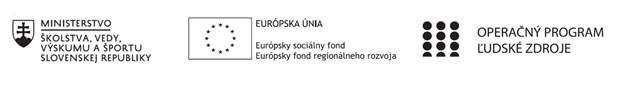 Správa o činnosti pedagogického klubu Prioritná osVzdelávanieŠpecifický cieľ1.1.1 Zvýšiť inkluzívnosť a rovnaký prístup ku kvalitnému vzdelávaniu a zlepšiť výsledky a kompetencie detí a žiakovPrijímateľSúkromná základná škola, Dneperská 1, KošiceNázov projektuNielen doučovanie ale „daco vecej“Kód projektu  ITMS2014+312011R043Názov pedagogického klubu Pedagogický klub učiteľov slovenského jazykaDátum stretnutia  pedagogického klubu7.12.2020Miesto stretnutia  pedagogického klubuZborovňa II. stupňaMeno koordinátora pedagogického klubuMgr. Jana GičováOdkaz na webové sídlo zverejnenej správywww.dneperska.sk/szsprojekt2019Manažérske zhrnutie:Anotácia:Cieľom zasadnutia klubu  je zhodnotiť prácu s obraznými pomenovaniami a základnými umeleckými prostriedkami zameranú na rozvoj detskej fantázie  na hodinách literatúry na I. a II. stupni základnej školy.Kľúčové slová:  obrazné pomenovania, základné umelecké prostriedky, fantázia a predstavivosť detí, metóda tvorivého písania, hodnotenie tvorivosti žiakovHlavné body, témy stretnutia, zhrnutie priebehu stretnutia:Úlohy literárnej výchovy Rozvoj tvorivosti žiakov na hodinách slovenského jazyka a literatúryHodnotenie tvorivej činnosti žiakov      Téma stretnutia: Práca s obraznými pomenovaniami a základnými umeleckými prostriedkami zameraná na rozvoj detskej fantázie a tvorivosti.      V nadväznosti na ostatné stretnutia klubu slovenského jazyka a literatúry, na ktorých sa jeho členky venovali rozboru umeleckého textu  z rôznych aspektov, patrilo ďalšie stretnutie práci s obraznými pomenovaniami a základnými umeleckými prostriedkami. Vyučujúca 1. stupňa sa stručne vyjadrila k literárnej výchove v nižších ročníkoch základnej školy. Zdôraznila, že literárna výchova od útleho veku buduje u detského čitateľa zvedavosť a  prostredníctvom čítania poznanie aj informačnú bázu. Zároveň ponúka rovinu zážitkovú, aby mohol čitateľ poznávať svet aj prostredníctvom emócií, okrem toho ponúka aj rovinu výchovnú, ktorá osobnosť čitateľa duchovne formuje. Vyučujúce 2. stupňa doplnili aj rovinu komunikatívnu, aby poznané, zažité, precítené a rozvíjajúce detskú osobnosť odovzdával čitateľ ďalej. A dokonca na základe vlastného poznania a zážitkov tvoril nové estetické hodnoty, ktoré zvyšujú kvality jeho života aj okolia.      Vyučujúce sa zhodli, že žiaci väčšinou pracujú s modelovými textami, ktoré tvoria obsah čítaniek a učebníc literárnej výchovy. Prostredníctvom týchto textov  si žiaci rozširujú vedomosti o literárnych pojmoch a základných umeleckých prostriedkoch. Ale zároveň  sú mnohé texty doplnené aj úlohami, pri ktorých je priestor  na vytvorenie estetického hodnotenia a názoru  žiakov. Okrem toho je pri textoch vytvorený priestor aj na vlastnú tvorbu žiakov. Vyučujúce si v tejto časti stretnutia našli priestor na  vlastné skúsenosti z hodín čítania a literatúry, vymenili si názory hlavne na tvorivé písanie. Jednoznačne sa pri takomto vyučovaní zvyšuje úroveň jazykovej tvorivosti žiakov. Zároveň takéto tvorivé písanie otvára možnosti žiakom  - rozvíjať vlastnú tvorivosť, pozornosť, predstavivosť aj obrazotvornosť s využitím vedomostí o umeleckých prostriedkoch  a obrazných pomenovaniach získaných na hodinách literárnej výchovy.     V závere stretnutia sa venovali hodnoteniu žiakov pri práci  zameranej na rozvoj detskej fantázie a tvorivosti. Zhodli sa na niekoľkých zásadách hodnotenia takejto práci. Veľmi dôležitou je pochvala za snahu bez ohľadu na výsledok. Každý žiak je tvorivý, je potrebné jeho fantáziu rozvíjať a usmerňovať. Zároveň pri tejto činnosti by žiaci nemali mať pocit skúšania alebo hodnotenia, ale potešenie z vlastnej práce.Závery a odporúčania:     V závere stretnutia klubu slovenského jazyka a literatúry odznel názor, že pri práci s obraznými pomenovaniami a základnými umeleckými prostriedkami je vhodné zaradiť na hodinách literárnej výchovy metódu  tvorivého písania. Táto metóda umožňuje žiakom rozvíjať svoju fantáziu a predstavivosť s využitím teoretických vedomostí o obrazných pomenovaniach  a základných umeleckých prostriedkoch. Rovnako dôležité je aj povzbudzovanie žiakov, pri tvorivosti je dôležitá snaha a proces tvorenia, nielen výsledok. Tieto výsledky podporila aj RNDr. Miriam Melišová, ktorá sa zasadnutia klubu zúčastnila a v závere uzavrela činnosť a aktivity členiek klubu počas celého trvania  projektu. Predniesla víziu a potrebu aplikácie získaných poznatkov do ďalšej praxe a podporila a vyzdvihla prácu všetkých učiteľov, ako členov nášho klubu, tak aj všetkých kolegov, ktorí si naše postrehy a závery vezmú k srdcu a budú ich vo svojej práci s deťmi aplikovať.Vypracoval (meno, priezvisko)Mgr. Jana GičováDátum7.12.2020PodpisSchválil (meno, priezvisko)RNDr. Miriam MelišováDátum29.12.2020Podpis